INDICAÇÃO Nº 1004/2020Indica ao Poder Executivo Municipal, roçagem de mato em calçada, na Rua do Ferro esquina com Rua do Cloro esquina com a Rua da Prata, no Bairro Vila Mollon, neste município.Excelentíssimo Senhor Prefeito Municipal, Nos termos do Art. 108 do Regimento Interno desta Casa de Leis, dirijo-me a Vossa Excelência para sugerir que, por intermédio do Setor competente, tome providências referentes à roçagem de mato em calçada, na Rua do Ferro esquina com Rua do Cloro esquina com a Rua da Prata, no Bairro Vila Mollon, neste município.Justificativa:Conforme visita realizada “in loco”, este vereador pôde constatar com foto que segue anexa, que a calçada encontra-se com muito mato, fato que vem atrapalhando a passagem de pedestres no local. Plenário “Dr. Tancredo Neves”, em 21 de abril de 2.020.CELSO LUCCATTI CARNEIRO“Celso da Bicicletaria”-vereador-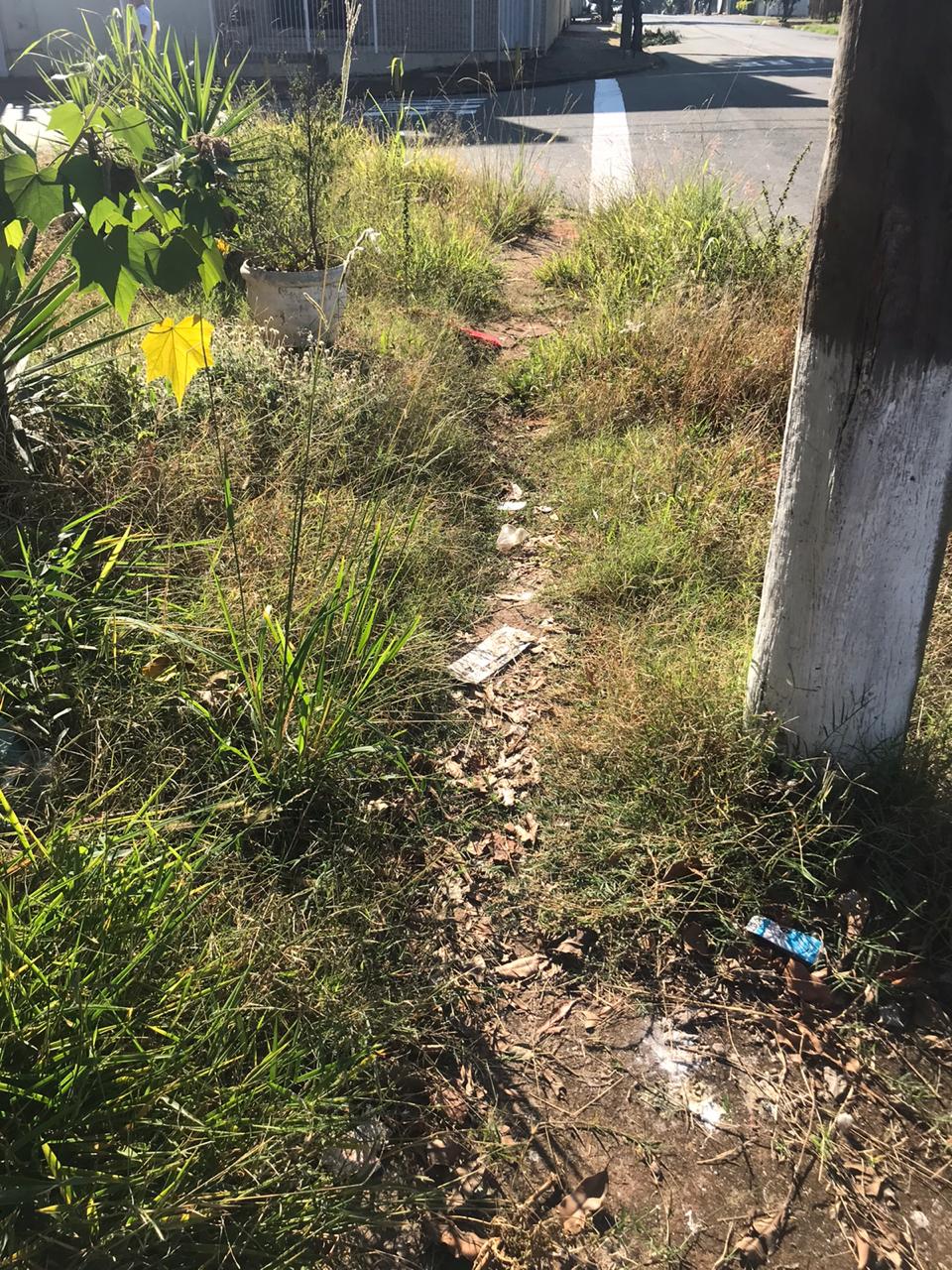 